Тестовый доступ к полнотекстовой коллекции журналов AAAS journals компании American Association for the Advancement of Science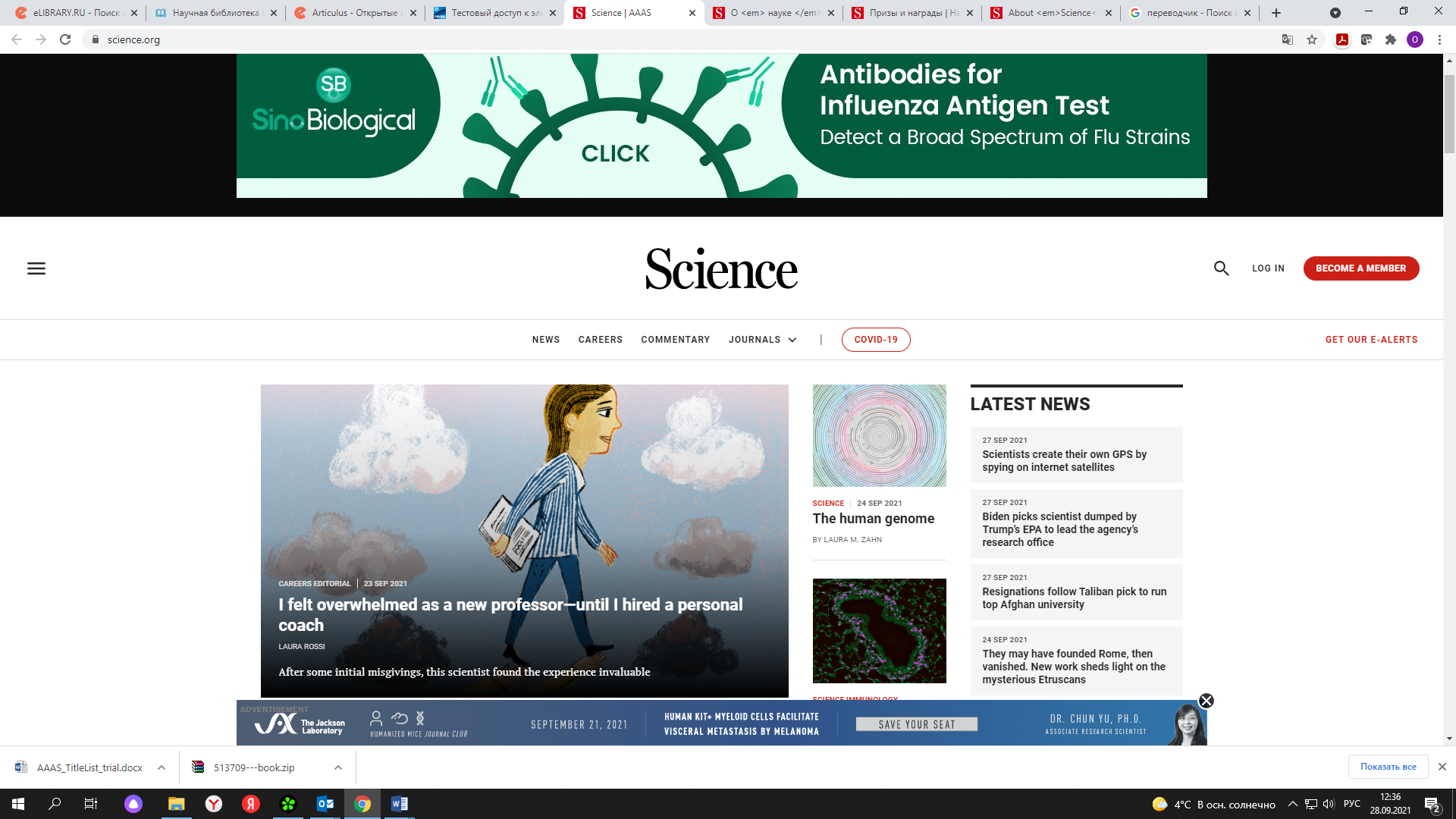 (с 4 октября по 4 декабря 2021 г.)В рамках Национальной подписки на электронные ресурсы Новосибирскому государственному техническому университету с 4 октября по 4 декабря 2021 года открыт тестовый доступ к полнотекстовой коллекции журналов AAAS journals компании American Association for the Advancement of Science.American Association for the Advancement of Science (Американская ассоциация содействия развитию науки) – международная некоммерческая организация, заявленная цель которой заключается в содействии сотрудничеству между учёными, защите свободы исследований, поощрении научной ответственности, а также в поддержке образования и науки на благо всего человечества. Ассоциация является крупнейшим в мире научным сообществом и издателем известного научного журнала Science. Сегодня Science продолжает публиковать самые лучшие результаты исследований в различных областях науки, а также статьи, которые неизменно входят в число самых цитируемых в мире.Список доступных журналовРабота с ресурсом:Зайти на сайт.Ввести ключевое слово в строку поиска.Результаты поиска можно ограничить, выбрав с левой стороны экрана тип статьи, дату публикации, наименование журнала и т.д.При необходимости перейти в расширенный поиск и заполнить поисковые элементы.Полные тексты доступны в формате PDF.Доступ к данному ресурсу предоставляется с компьютеров НГТУ.За дополнительной информацией обращаться:отдел электронных ресурсов (корп. «Библиотека», ком. 420)е-mail: media@library.nstu.ruтел. 315-39-37